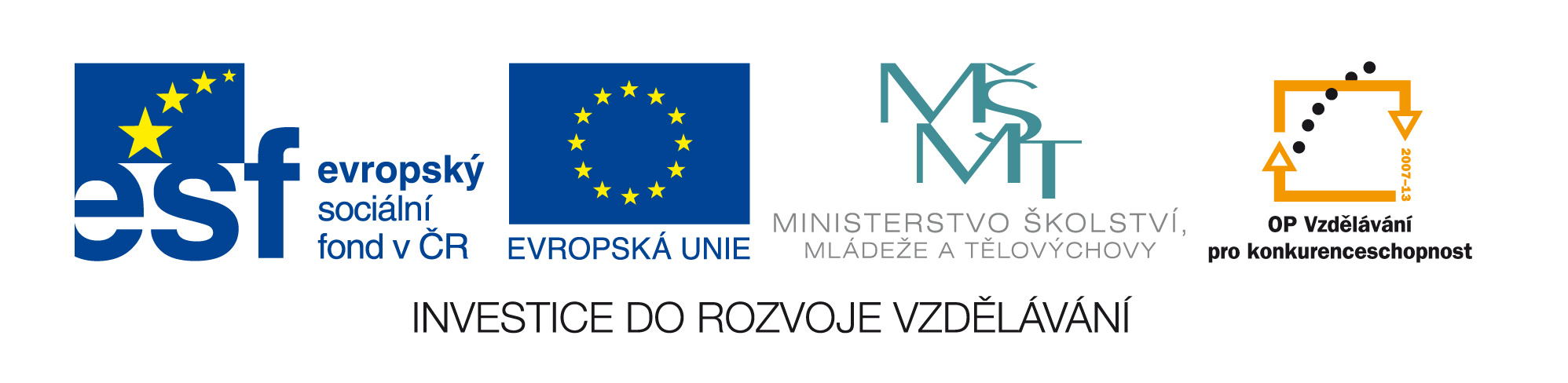 Výukový materiálNázev materiálu:Word - cvičné texty 3Pořadové číslo: 12Šablona:III/2Sada:INF  6                    Obsah sady: Informatika 6. ročníkNázev projektu: Šance pro naši školu s podporou ICTČíslo projektu:CZ.1.07/1.4.00/21.2100Kód výukového materiálu:  VY_32_INOVACE_ INF6_12Autor:  Mgr. Petr DvořákOvěření ve výuceTřída 6.B       	Datum ověření: 12. 1. 2012Prohlášení:Prohlašuji, že při tvorbě výukového materiálu jsem respektoval(a) všeobecně užívané právní a morální zvyklosti, autorská práva a jiná práva třetích osob, zejména práva duševního vlastnictví (např. práva k obchodní firmě, autorská práva k software, k filmovým, hudebním a fotografickým dílům nebo práva k ochranným známkám) dle zákona 121/2000 Sb. (autorský zákon). Nesu veškerou právní odpovědnost za obsah a původ svého díla. Dávám souhlas, aby moje dílo bylo dáno k dispozici veřejnosti k účelům volného užití (§30 odst. 1 zákona 121/2000 Sb.), tj. že k uvedeným účelům může být kdykoliv zveřejňováno, používáno, upravováno a uchováváno.Zdroje: Vlastní tvorbaAnotace: Procvičování dovedností v MS WordDatum:6. 1.2012							Podpis: DvořákPohyb kurzoru v dokumentu:Šipka vlevo(←) …posun o jeden znak vlevoŠipka vpravo (→) …posun o jeden znak vlevoŠipka nahoru (↑) …posun o řádek nahoruŠipka dolu (↓) …posun o řádek dolůCTRL +Šipka vlevo(←)… posun o slovo vlevoCTRL +Šipka vpravo (→) … posun o slovo vpravoCTRL +Šipka dolů (↓) … posun o odstavec dolůCTRL +Šipka nahoru (↑) … posun o odstavec nahoruHome… posun na začátek řádkuEnd … posun na konec řádkuCtrl + Home… posun na začátek dokumentuCtrl + End … posun na konec dokumentuPage Down … posun o stránku dolůPage Up … posun o stránku nahoruV tomto cvičném odstavci a stránce si vyzkoušej:a) Posouvat kurzor po jednotlivých znacích vpravo a vlevo. (použij klávesy → a←)
b) Posouvat kurzor po řádcích nahoru a dolů. (použij klávesy ↑a ↓)
c) Posunovat kurzorem po slovech vpravo a vlevo (Ctrl +→a Ctrl + ←)
d) Poskakovat kurzorem po odstavcích nahoru a dolů (Ctrl + ↑a Ctrl + ↓)
e) Skočit kurzorem na konec a začátek dokumentu (Ctrl + End a Ctrl + Home)
f) Posunout kurzor o stránku nahoru a dolů (PageDown a Page Up)Kopírování textu: (na původním místě text zůstává, objeví se na dalším)a)Text můžeme přesouvat tak, že ho vybereme a tažením myši při stisknutémlevémtlačítku a Ctrlho kopírujeme na nové místo. Text na původním místě zůstane.b)Text můžeme přesouvat tak, že ho vybereme v menuÚpravy – Kopírovatpak ho „kopírujeme“ doSchránky, označíme kurzorem místo, kam se má přesunout a v menuÚpravy – Vložitho „vložíme“.Původní text zůstane.c) Můžeme použít výhodné kombinace kláves: Ctrl + C- kopírovat do schránky, Ctrl + V - vložit na určené místoÚkol:Vytvoř 6 kopii následujícího textu – Ctrl + tažení myšíTěším se na zimní prázdniny a na letní dovolenou.Úkol:Kopíruj text na místa * a ?- použij Schránku	Popis trasyProcházíme krajinou lesů, rybníků a také (*). Konventní kostel má (**) největší chrámovou loď v naší republice. Kostelík na Zelené hoře je krásnou ukázkou barokní gotiky stavitele (***). Oba kostely jsou vyzdobeny sochami (****) a obrazy (?). Ve škrdlovické sklárně si prohlédneme jednu z nejvýznamnějších uměleckých skelných hutí u nás. V okolí Velkého Dářka se rozkládá chráněné rašeliniště (??). Vrstva rašeliny zde dosahuje do výšky až (???). Polnička má nejstarší tradici železářské výroby na Horácku ((????) hamry zde pracovaly už v 15. století).Doplňte na správná místa:*rašelinišť    	** po Velehradě		***Jana SantinihoAichla****řezbáře Řehoře Thény	?ŠimonaGionima	??Padrtiny	???600 cm????nejméně dvaZákladní škola Trhové Sviny, Školní 713,  374 01 Trhové Sviny	